Working with Proportions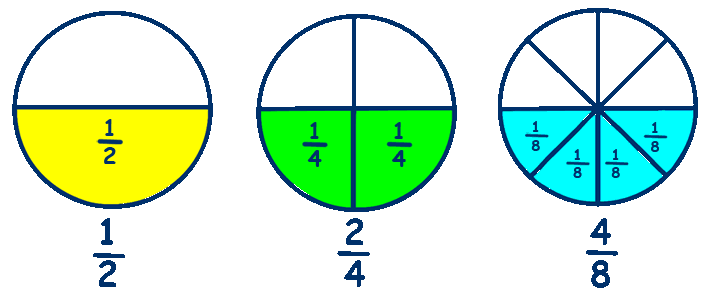 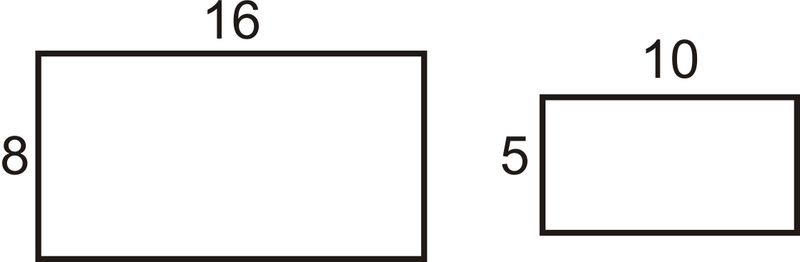 